Univerzita Palackého v OlomouciPedagogická fakulta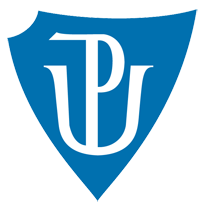 Seminární práceNatálie BernardováNázev předmětu: KČJ/DIMJB                                           Obor: Učitelství pro 1. stupeň ZŠ                (Didaktika mateřského jazyka B)	                                   Školní rok: 2017/2018Jméno vyučujícího: Mgr. Veronika Krejčí                         Ročník studia: 3. ročníkA) KARTIČKY SE SLOVY S VYNECHANÝM PÍSMENEM1.) vztahy mezi slovyDěti ve skupinkách mají kartičky se slovy. Velkým písmem jsou napsána slova nadřazená, malým slova podřazená. Žáci mají za úkol slova rozřadit do skupin podle různých kritérií – např. na slova nadřazená a podřazená, najít slova souřadná, přiřadit ke každému nadřazenému slovu slova podřazená nebo naopak. Je možné úkol rozšířit o vymýšlení dalších slov podřazených k jednotlivým nadřazeným slovům. Učivo: slova nadřazená, podřazená a souřadnáRočník: 2. třída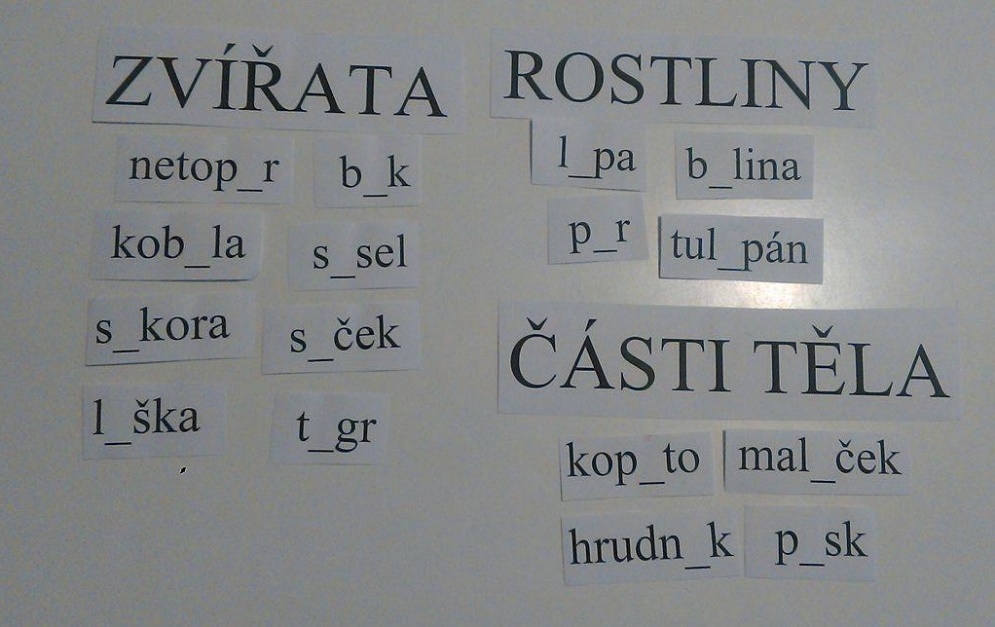 2.) vyjmenovaná slovaŽáci mají kartičky se slovy a kartičky s písmeny B, F, L, M, P, S, V a Z. Jejich úkolem je kartičky co nejrychleji a samozřejmě správně přiřadit k písmenům podle toho, o jaká vyjmenovaná slova se jedná. Učivo: vyjmenovaná slovaRočník: 3. třída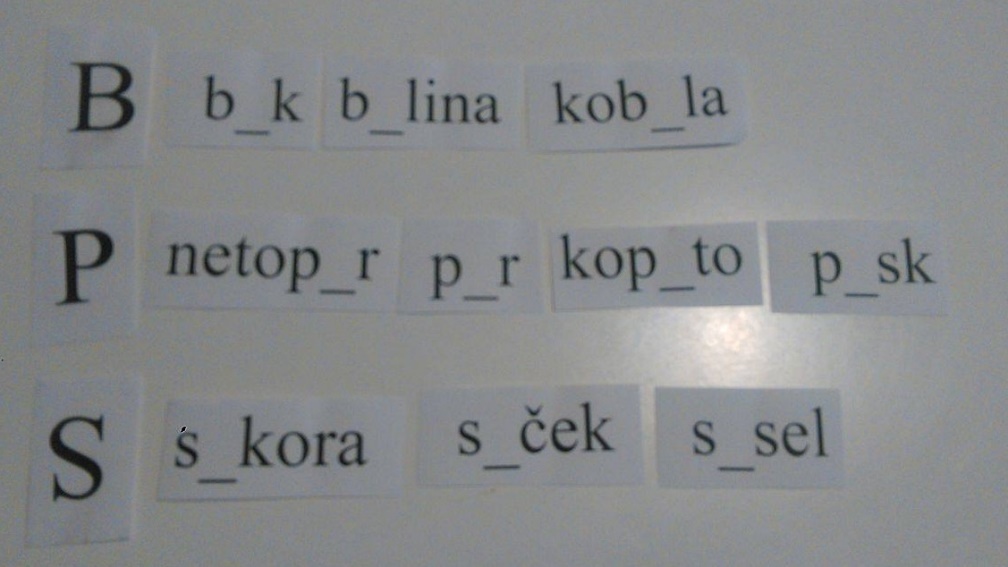 3.) psaní I, Í, Y, ÝDěti opět dostanou kartičky se slovy s vynechanými písmeny a k tomu kartičky s I, Í, Y, Ý. Poté přiřazují slova k písmenu, které patří na vynechané místo v daném slově. Své rozhodnutí vysvětlí. Učivo: psaní I, Y, Í, Ý ve slovech, vyjmenovaná slova, měkké a tvrdé samohláskyRočník: 3. třída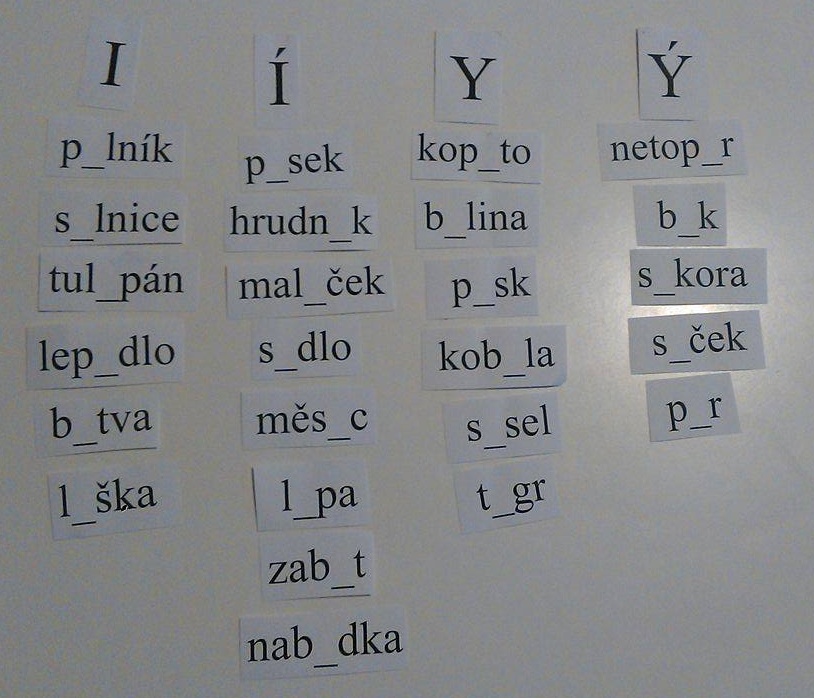 B) KARTIČKY S DVOJICÍ PODOBNÝCH SLOV1.) použití slov ve větáchDěti musí rozpoznat a vysvětlit rozdíl mezi dvojicí slov uvedenou na kartičce. Pak musí každé slovo z dané dvojice správně použít ve větě, kterou vymyslí. Věty mohou žáci říkat, nebo zapisovat.  Učivo: vyjmenovaná slova, homonyma, paronymaRočník: 3. třída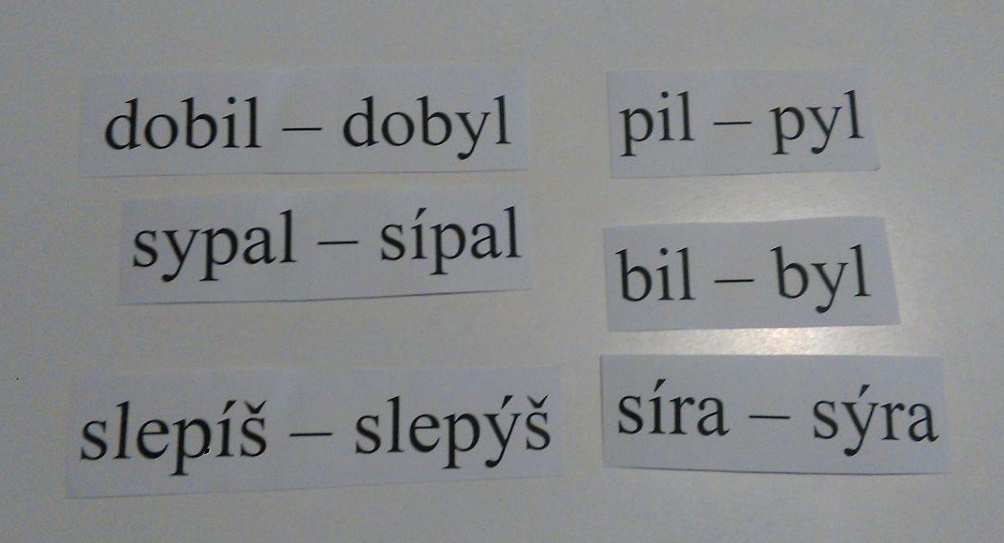 Poznámka: 	Práci se slovy lze pojmout mnoha způsoby. Může jít pouze o procvičování veskupinkách (popř. ve dvojicích), ale může to být také formou soutěže, žácimohou hledat kartičky schované ve třídě, soutěžit v rychlosti a správnostiřešení, hrát různé obměny Zmrzlíka… Je možné s kartičkami se slovy pracovattaké s celou třídou, v tom případě je ale nutné upravit velikost písma pro tisk.Velikost slov v příloze je přizpůsobena práci na lavici, pro práci na tabuli jepotřeba písmo zvětšit. 		Rovněž je možné na druhou stranu kartiček se slovy s vynechávkou vytisknoutslova s doplněným chybějícím písmenem. To může sloužit pro kontrolusprávnosti řešení u některých úkolů, v případě použití kartiček pro určováníslov nadřazených, podřazených a souřadných (2. třída) je tato varianta slovvhodnější. 